Контрольна робота №3 «Духовне випробування людини»І варіантПід час Другої світової війни Джеймс Олдрідж був:А) військовим льотчиком;         Б) військовим кореспондентом;В) студентом Оксфордського університету;           Г) оператором. За фахом Бен був:А) аквалангістом;    Б) льотчиком;    В) лікарем;    Г) військовим.Чому Бен узявся за підводну зйомку?А) щоб заробити на життя;    Б) щоб змінити професію;В) йому подобалося плавати під водою;     Г) щоб придбати новий дім.4.Укажіть, що Бен відчуває до сина під час польоту.А) повагу;   Б) любов;   В) роздратування;   Г) злість;   Д) ніжність.Після сутички з акулами найстрашнішим було те, що:А) Бен втратив дорогу французьку камеру;Б) Деві міг залишитись сам і його могли не знайти;В) літак не зміг летіти;      Г) Деві не зміг  вибратися на берег.Що Деві довелося робити самому?А) вести літак;     Б) готувати їжу;В) знімати на камеру акул;     Г) ремонтувати літак.Укажіть, завдяки чому Деві вдалося повести літак за правильним маршрутом.А) карті; Б) досвіду; В) компасу; Г) інтуїції; Д) підказці батька.Чим закінчується зустріч двох воїнів (за твором Р.Кіплінга «Балада про Схід і Захід»?А) битвою;   Б) примиренням;   В) втечею одного з воїнів;   Г) загибеллю героїв.Продовжіть твердження: «У вірші «Якщо…» Р. Кіплінг закликає сина …».А) боротися за справедливість;    Б) вірити в добро;В) мріяти про щасливе майбутнє;    Г) за будь-яких обставин залишатися моральною людиною.10.  У творі Дж.Р.Кіплінга Полковничий син зазнав поразки, тому щоА) Камаль підстрелив його коня                             Б) потрапив у засідку в провалліВ) його кінь спіткнувся і впав у гірський потік    Г) витратив усі набої11. Випишіть ті словосполучення, що характеризують ставлення Бена до сина після сутички з акулою:Хлопчик його дратував; забував про присутність сина; обережно і терпляче пояснює; «теплішав душею»; чужі один одному; говорив із сином різко; знаходить слова, які не ображають Деві; «намацував шлях до серця хлопчика». 12. Установити відповідність між письменниками та назвами їхніх творів:А Ф. Шиллер                     1 «Останній дюйм»Б Р.Л.Стівенсон                2 «Балада про Схід і Захід»В Дж.Р.Кіплінг                   3 «Рукавичка»Г Дж.Олдрідж                    4 «Світязь»                          5  «Вересовий трунок»13. Відтворіть ланцюжок подій, проставивши правильну нумерацію.А.Страх ДевіБ. Зйомки під водоюВ. Самостійний політ ДевіГ. Акуляча бухтаД. Допомога пораненому батьковіЕ. Сутичка Бена з акулоюЄ.Зустріч у лікарні                                                Дайте розгорнуту відповідь на питання «Які риси характеру потрібно виховувати у собі, щоб стати справжньою Людиною?» (за прочитаними творами).                                     Контрольна робота №3 «Духовне випробування людини»ІІ варіант«Останній дюйм» Джеймса Олдріджа за жанром -  це:А) оповідання;   Б) повість;    В) роман;    Г) поема.Чому бухту назвали Акулячою?А) була схожа за формою на акулу;    Б) в ній було багато акул;В) в ній жила одна велика акула;    Г) тут люди вирощували акул.Визначте, якими були стосунки між сином і батьком на початку твору Дж. Олдріджа «Останній дюйм».А) дружніми;   Б) товариськими;    В) напруженими;    Г) довірливими;Д) недружелюбними.Що сталося з батьком Деві?А) його покусали акули;   Б) мало не втопився;В) заблукав у морі;    Г) отримав травму, вдарившись об підводну скелю.Бен і Деві летіли на узбережжя моря :А) Червоного;   Б) Чорного;   В) Мертвого;   Г) Середземного.Хто знав, що Бен із сином на узбережжі?А) прикордонники;   Б) рідні;    В) ніхто;    Г) батькові друзі.Назвіть вид акули, яка поранила батька Деві .А) полосата акула;   Б) китова акула;   В) акула-кішка;   Г) кашалот;    Д)   біла акула.Що пропонує Камаль Полковничому сину на знак примирення?А) рушницю;   Б) власного сина;    В) їжу;     Г) дружбу.До чого закликає Р.Кіплінг у «Баладі про Схід і Захід»?А) до єднання і порозуміння;      Б) до війни;В) до боротьби за рідну землю;  Г) до повстання проти тиранії іноземців.          10. У поетичних рядках «Як зможеш гідно річ вести з юрбою // І з Королем не втратиш простоти» застосовано прийомА) гіперболи Б) метафори  В) антитези Г) порівняння.         11. Продовжіть думку: «Останній дюйм» у прямому значенні - … «Останній дюйм» у переносному значені - …Відтворіть ланцюжок подій.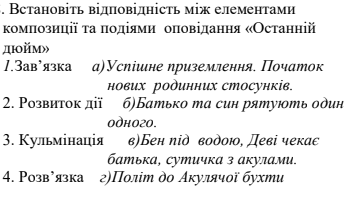  Установити відповідність між персонажами та літературними творами:А Камаль                     1 «Айвенго»Б Деві                          2 «Балада про Схід і Захід»В Делорж                    3 «Рукавичка»Г Айвенго                   4 «Світязь»                                     5 «Останній дюйм»14. Дайте розгорнуту відповідь на питання «Які риси характеру потрібно виховувати у собі, щоб стати справжньою Людиною?» (за прочитаними творами).                             